      РОДИТЕЛЬСКАЯ 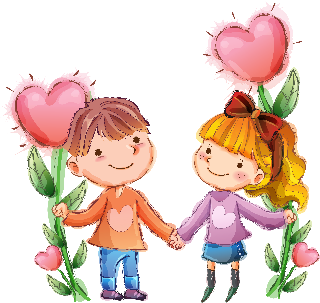                    ЛЮБОВЬ   Никто из нас не является совершенным родителем, и это значит, что, в той или иной степени, мы можем негативно влиять на своего ребенка, неосознанно решая за его счет свои личные проблемы, препятствуя его гармоничному психическому и нравственному становлению. Психологи уже давно доказали, что опыт ребенка, полученный им в отношениях с его родителями, является фундаментальным для всей его последующей жизни. Для ребенка жизненно необходимо, чтобы родители его любили. Без пищи физической он не в состоянии выжить, без любви и принятия он не сможет стать полноценной личностью. Родители несут ответственность за тот опыт, который ребенок получит в семье. Вот почему родительская любовь является очень значимой ценностью и для родителей, и для детей. Но именно в силу того, что она так важна, очень трудно смириться с ее отсутствием или недостатком, как детям, так и родителям. Это может привести к серьезным искажениям: агрессию по отношению к собственным детям родители выдают за любовь, а дети принимают эту подмену за чистую монету, как будто это и есть подлинная родительская любовь, а потом переносят этот опыт и в свою жизнь. У них появляются проблемы и комплексы во взрослой жизни, мешающие им быть счастливыми и в полной мере реализовать себя. Самое чудесное, что могут сделать родители, — это, поддерживая в семье климат, в котором ребенок чувствует себя всецело любимым самыми близкими в его жизни людьми, дать ребенку такую меру любви и эмоциональной поддержки, которой ему хватит на то, чтобы потом расти и развиваться самостоятельно. Подрастающий ребенок развивается в здоровую личность прямо пропорционально количеству и качеству любви, которую он получает. Точно так же как растение нуждается в солнечном свете и влаге, ребенок нуждается в любви и заботе. Как открыть эти запасы любви,  доверия, которые либо не смогли дать, либо побоялись принять? А ведь они никуда не исчезли, просто закрыты маской усталости, отстраненности,  обиды и даже агрессии. Как, каким образом открыть эти богатства души для самых близких — детей своих, и родителей?    Недостаточность любви к детям состоит в том, что родители ошибочно полагают, будто дети обязаны оправдывать их ожидания. Родительское ощущение того, что их дети не дотягивают до "нужного уровня", часто становится главным поводом для конфликтов. Многие родители рассматривают своих детей как движимое имущество, как форму собственности. Они считают, что дети ведут себя должным образом только лишь тогда, когда говорят и делают то, что хотят от них родители. Детское поведение, расходящееся с ожиданиями родителей, вызывает их критику. Так закладывается фундамент его личностных проблем в будущем: многим из нас известны люди, которые, постоянно заискивая перед значимыми старшими.
   Для того чтобы процесс развития психологической автономности человека завершился успешно, нужно, чтобы его родители были достаточно грамотны. 
Родителям необходимо:Воспринимать ребенка таким, какой он есть, а не таким, каким бы им хотелось его видеть.Уважать желание ребенка самостоятельно изучать окружающий его мир, позволять ему делать это. Поощрять выражение независимых мыслей, чувств и действий (соответственно возрасту ребенка). Быть способным выразить понимание и поддержку, когда ребенку это понадобится. Быть примером психологически зрелого человека, открыто выражать ребенку свои собственные чувства. Четко определить, что вы запрещаете делать ребенку, и прямо говорить, почему, а не прибегать к силовым методам. Не запрещать ему открыто выражать свои чувства, признавать и понимать эти чувства и потребность в их раскрытии. Помогать и поощрять действия ребенка, направленные на здоровое исследование окружающего мира, пользуясь словом "да" в два раза чаще, чем словом "нет". Не впадать в отчаяние или депрессию, если ребенок отказывается пользоваться вашей помощью. Не пытаться прожить жизнь за ребенка; признавать в нем самостоятельную личность, имеющую свои взгляды, желания и стремления.    Любовь — это созидающая сила нашего бытия. Ненависть — это разрушающая сила и личности, и семьи, и всего общества. Мудрый родитель свидетельствует своим детям прежде всего своим добрым и мудрым сердцем. "Задача воспитания - пробудить внимание к духовной жизни. Надо научить ребенка любить красоту нравственных поступков. Если ваш воспитанник знает много, но интересуется пустыми интересами, если он ведет себя отлично, но в нем не пробуждено живое внимание к нравственному и прекрасному — вы не достигли цели воспитания", -писалК.Д.Ушинский. 
   Для того чтобы ребенок был способен понять и принять ценности родителей, между ними должны быть протянуты нити доверия и любви, он должен чувствовать искреннюю любовь и знать, что родители его ценят, дорожат его мнением. 